LES PASSEJAÏRES DE VARILHES                    					   FICHE ITINÉRAIRELAVELANET n° 12 "Cette fiche participe à la constitution d'une mémoire des itinéraires proposés par les animateurs du club. Eux seuls y ont accès. Ils s'engagent à ne pas la diffuser en dehors du club."Date de la dernière mise à jour : 17 janvier 2019La carte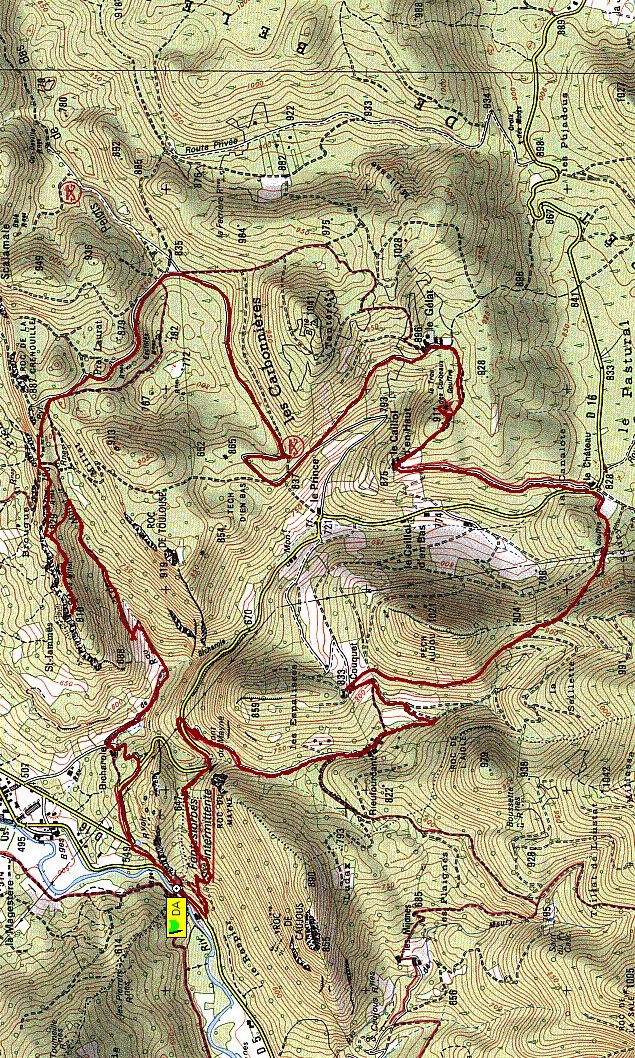 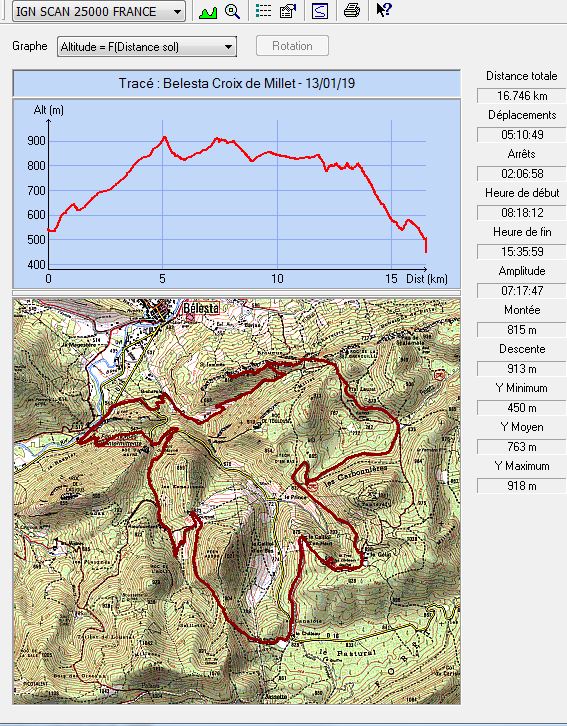 Commune de départ et dénomination de l’itinéraire : Belesta – Fontaine de Fontestorbes – La forêt de Belesta en boucle depuis Fontestorbes par BicharoleDate, animateur(trice), nombre de participants (éventuel) :16/05/2012 – Jacques Cummenges (Variante Croix de Millet)13/01/2019 – Michel Souleils (Variante Croix de Millet) – 11 participants (Photos)L’itinéraire est décrit sur les supports suivants : Pour la partie jusqu’à la Croix de Millet :Topo-Guide "L’Ariège à pied des Pyrénées au Piémont – Edition de 2002 et 2017Topo-Guide "Sentiers forestiers – Midi-Pyrénées" – Edition de 2011Topo-guide "Pays d’Olmes – Balades et randonnées" – Edition de 2007 – Pages 18 et 19Classification, temps de parcours, dénivelé positif, distance, durée :Randonneur – 5h00 – 600 m – 15 km - JournéeRandonneur – 6h00 – 620 m – 16 km (Variante) - JournéeBalisage : Jaune Particularité(s) : Le passage par la Croix de Millet (Variante) est fortement recommandéSite ou point remarquable :La fontaine intermittente de FontestorbesLe gouffre du trou des corbeaux (km 7,000)Point de vue et table d’orientation depuis l’aire de Bois joli (km 9,000)Le point de vue sur Bélesta depuis la Croix de Millet (Variante)La remarquable forêt de BélestaTrace GPS : XxDistance entre la gare de Varilhes et le lieu de départ : 46 kmObservation(s) : Depuis plusieurs années, le chemin est fortement dégradé sur environ 200 m peu avant d’arriver à la maison forestière des gardes et à la D 16 (Confirmation en janvier 2019).Le passage au trou du corbeau nécessite un petit détour à gauche de l’itinéraire (poteau directionnel – km 7,000)En janvier 2019, repas partagé au hameau du Caillol d’En Haut